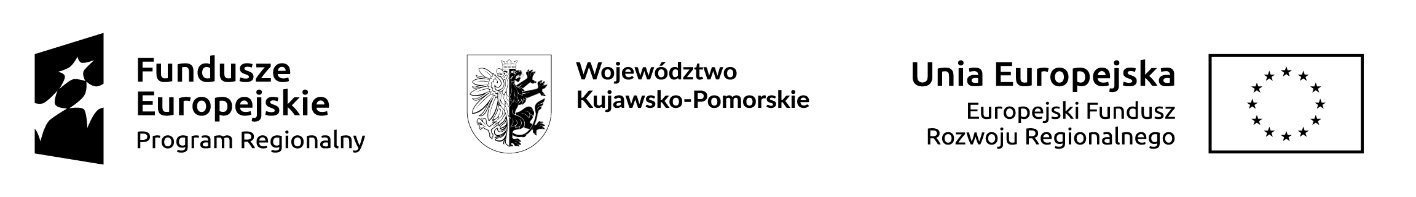 ZAPYTANIE OFERTOWEInformacje, które muszą zostać upublicznione w zapytaniu ofertowym:Informacje, które powinny zostać upublicznione w zapytaniu ofertowym, jeżeli Zamawiający je przewidział:Nazwa przedsiębiorstwaGlassing Optyk Marek ŻurawskiNIP5561018402Adres siedziby88-100 Inowrocław Rynek 9Nr wniosku o powierzenie grantu3/FWI-C19/2020/450Opis przedmiotu zamówieniaPrzedmiotem zamówienia jest sprzęt do badania okulistycznego do 2 salonów optycznych:Unit okulistyczny – unit z blatem na dwa urządzenia, -  blat przesuwny, - maszt z podświetleniem, -fotel podnoszony elektrycznie, - kolor fotela szaryAutorefrektometr z keratometrem - w pełni automatyczny pomiar automatyczne naprowadzanie głowicy we wszystkich kierunkach oraz automatyczne wyzwalanie serii pomiarów ,  -dokładny i powtarzalny pomiar metodą pryzmatów hexagonalnych -minimalna średnica źrenicy 2.0mm -szeroki zakres pomiarowy: sfera od -25D do +25D, cylinder +/-10D -ultra szybki pomiar: 70 ms -unikalna funkacja Fogging redukująca wpływ akomodacji na wynik pomiaru, -pomiar automatyczny lub manualny, -keratometria centrum i peryferii, -specjalny tryb pomiaru pseudofakijnego IOL, -zaawansowana funkcja medyczna retro iluminacja, -pomiar PD, -pomiar średnicy rogówki i źrenicy, -duży, dotykowy i uchylny, kolorowy ekran LCD 7", -bezprzewodowa drukarka termiczna z automatycznym odcinaniem papieru ( może również obsługiwać foropter lub dioptriomierz ), -możliwość pomiaru soczewek kontaktowych, -nowoczesny kompaktowy design, -elektryczna regulacja głowicy autorefraktometru, -elektryczna regulacja podbródka, -możliwość przesyłania wyników pomiaru do foropterów automatycznych Foropter manualny - sprzężony cylinder krzyżowy, -soczewki z powłoką antyrefleksyjną, -foropter REICHERT style design, -specyfikacja:sfera： od +16.75D do -19.00D krok: 0.25D lub 0.12Dcylinder: od 0.00D do -8.00D krok: 0.25D lub 0.12Doś cylindra： od 0° do 180° krok: 5°Cross cylinder： ±25Dpryzmy： od 0pdtr do 20pdtr krok：1pdtrregulacja PD：od 50 do 75mmregulacja konwergencji：∞, 380mm （przy PD 64mm）regulacja odległości od czoła： 16mmVD：13.75mmDioptromierz automatyczny:  źródło światła: zielona dioda LED 525nm, -precyzyjny pomiar przy użyciu matrycy Hartmanna ( 145 punktów pomiarowych ), -bardzo łatwa obsługa, -szybki i dokładny pomiar - również małych mocy, -pomiar: soczewki sferyczne i cylindryczne, soczewki bifokalne i trifokalne, soczewki progresywne, soczewki kontaktowe, soczewki barwione, -automatyczny pomiar PD i PH, -pomiar transmitancji UV oraz światła zielonego i niebieskiego, -wbudowana drukarka termiczna, -specyfikacjazakres pomiaru:sfera: od 0 to do ±25Dcylinder: od 0 do 10Doś: od 0 do 180 °addycja: od 0 do ±10Dpryzmy: od 0 do 20 △PD: od 42 do 82mmśrednica soczewek: od 10 do 119mmuchylny,dotykowy, kolorowy ekran 7" ( 800x480)Rzutnik optotypów: - rzutnik sterowany pilotem,-źródło światła - żarówka halogenowa 50W, -30 testów: cyfry, litery, obrazki dla dzieci, Snellen E, czerwono-zielony, binokularny, Worth, steroskopowe, na astygmatyzm, -wszystkie maski: linia pozioma, pionowa, pojedynczy znak, -bezpośredni dostęp z pilota do każdego optotypy,-odległość robocza: od 1,5 do 7m,-w komplecie ekran polaryzacyjny Kaseta szkieł próbnych z oprawą próbną: -  266 soczewek, -metalowa oprawa soczewek - Ø38mm, -pełna apertura soczewek - Ø36mm, -sfera: 40 par soczewek dodatnich i ujemnych ( od 0.25D do 6.00D krok 0.25, od 6.50D do 10.00D krok 0.50, od 11.00D to 15.00D krok 1.00, od 16.00D to 20.00D krok 2.00),  -cylinder: 20 par soczewek dodatnich i ujemnych (od 0.25D do 4.00D krok 0.25, od 4.50D do 6.00D krok 0.50), -soczewki pryzmatyczne: 12 sztuk (0.5(2) i od 1.0 do 10.0 krok 1.0),-akcesoria: 14 sztuk (RF GF BL PL(2) MR(2) FL CL(2) PH(2) SS PF, -Cross cylinder   +0.25 / 0.50)Ramię do foroptera: - możliwość montażu do UNITU, - ramię ruchomę, unoszonę góra/dół, - półka na rzutnikWarunki udziału w postępowaniu oraz opis sposobu dokonywania oceny ich spełniania, przy czym stawianie warunków udziału nie jest obowiązkoweZaproszenie do składania ofert dotyczy podmiotów i osób fizycznych spełniających następujące warunki:- znajdują się w sytuacji pozwalającej na realizacje zamówienia- gwarantują prawidłową realizację zamówienia- ocena spełnienia warunków udziału w postępowaniu zostanie dokonana na podstawie oświadczenia oferentaKryteria oceny ofertyCena netto Informacja o wagach punktowych lub procentowych przypisanych do poszczególnych kryteriów oceny ofertyCena netto – 100%Sposób przyznawania punktacji za spełnienie danego kryterium oceny ofertyZamawiający dokona oceny oferty na podstawie wyniku osięgnietej liczbie punktów, badając cenę oferty z pozostałymi ofertami według poniższego wzoru: ilość punktów = (cena najniższej oferty złożonej ze złożonych ofert/ cena badanej oferty x 100. Maksymalna ilość punktów =100.Termin składania ofert7 dni od ukazania się ogłoszenia        7. Miejsce i sposób składania ofert Ofertę należy złożyć drogą mailową na adres: glassingoptyk@gmail.com       8. Termin realizacji umowy27.09.20219. Kontakt w sprawie składania ofertMarek Żurawski Tel. 792292277Ze składania ofert wykluczone są osoby i podmioty powiązane osobowo i kapitałowo 
z zamawiającym.10. Warunki istotnych zmian umowy zawartej w   wyniku przeprowadzonego postępowania o   udzielenie zamówienia, o ile przewiduje się możliwość zmiany takiej umowy1.Nieistotna zmiana umowy może mieć na celu w szczególności usunięcie oczywistych omyłek pisarskich lub błędów redakcyjnych i jest rozumiana jako zmiana, która w wypadku wprowadzenia etapie postępowania ofertowego nie wpłynęłaby ani na wynik tego postępowania, ani na krąg podmiotów mogących złożyć ofertę.2.Dopuszcza się zmianę terminu płatności lub rozwiązania umowy w przypadku ograniczenia finansowanego po stronie Zamawiającego wynikającego z sytuacji odstąpienia jednostki przekazującej dofinansowanie od finansowania projektu.3.Dopuszcza się rozwiązanie umowy na mocy porozumienia stron.11. Możliwość składania ofert częściowych, o ile zamawiający taką możliwość przewidujeZamawiający przewiduje składanie ofert częściowych (ofertę na wybrany sprzęt). 12. Sposób przedstawiania ofert wariantowych oraz minimalne warunki, jakim muszą odpowiadać oferty wariantowe wraz z wybranymi kryteriami oceny, jeżeli zamawiający wymaga lub dopuszcza ich składanieZamawiający nie przewiduje składania ofert wariantowych